Staatliches Gymnasium „Dr. Konrad Duden“ Schleiz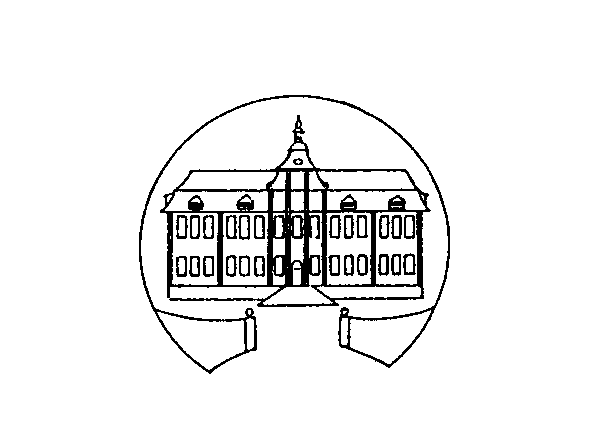 Anmeldungzur Aufnahme an das Konrad-Duden-Gymnasium  –  Klassenstufe   ……………………Die nachfolgenden Angaben werden gem. § 57, Abs. 1 und 2, Thüringer Schulgesetz (ThürSchulG) erhoben. Die Speicherung der Daten erfolgt elektronisch und in Akten. Die Datenverarbeitung richtet sich nach den datenschutzrechtlichen Regelungen der EU-Datenschutz-Grundverordnung sowie weiteren Vorschriften des Thüringer Datenschutzgesetzes (ThürDSG), der §§ 57, 58 ThürSchulG sowie den ergänzenden Bestimmungen der Thüringer Schulordnung (ThürSchulO). Gemäß § 136, Abs. 3, ThürSchulO haben Sie ein Recht auf unentgeltliche Auskunft und Einsicht in den Schülerbogen.Alle maßgeblichen Informationen bezüglich der Direkterhebung der personenbezogenen Daten im Rahmen der Neuanmeldung entnehmen Sie bitte dem beigefügten Merkblatt – Informationspflicht nach Art. 13.Hiermit melde ich meinen Sohn/ meine Tochter am o.g. Gymnasium an.  Angaben zum Schüler:Name:  _____________________________	Vorname: _________________________________Geburtsdatum:  _____________________		Geburtsort:  _______________________________Wohnort:  __________________________________________________________________________Postanschrift:  ______________________________________________________________________		  Straße, Hausnummer, PLZ, OrtGeschlecht:  _______		Anzahl Geschwister:  ________	Staatsangehörigkeit:  ____________Falls keine deutsche Staatsbürgerschaft besteht, bitte Aufenthaltsstatus angeben:O   unbefristet			O   befristet bis: _______________		O   EU-BürgerO   Asylbewerber		O   (Spät-)Aussiedler				O   sonstige Herkunftsland: ________________________	in Deutschland seit:  _________________________Amtlicher Nachweis wurde vorgelegt:		O   ja			O   neinin der Familie überwiegend verwendete Sprache:  ____________________________________________________________Behinderungen und Krankheiten, soweit sie für den Schulbereich von Bedeutung sind:___________________________________________________________________________________Angaben zur Beschulung:Einschulung Grundschule:  01.08.20_____	  derzeit besuchte Schule: ___________________________Für die Aufnahme am Gymnasium:		O   Notenvoraussetzung				                                                                       O   Empfehlung liegt vor                                                                        O   Probeunterricht (Positivbescheid beifügen)Organisation Schulbesuch:Religionszugehörigkeit:     O   konfessionslos     O   evangelisch	     O   katholisch     O   sonstiges________________Teilnahme an:		        O   Ethik		  O   Religion	     O   kath. Religion Kirche                                                                                                                             (mit Unterrichtsteilnahme Et/Re ohne Notengebung)Fremdsprachen:	1. FS:		Englisch			2. FS:		O   Französisch 							O   Russisch 				Die Einrichtung von Kursen kann nur im Rahmen der personellen, sächlichen und räumlichen Ausstattung und der organisatorischen Möglichkeiten der Schule erfolgen.Freiwillige Angaben:Ein	O   ärztliches Gutachten		O   Gutachten des TQB oder FÖZ		liegt vor.Das Gutachten begründet sich auf	O   Teilleistungsschwächen:	O   LRS		O   DyskalkulieO   Einschränkungen im Bereich Hören, Sehen, MotorikO   ADHS bzw. ADSO   Emotionale und soziale EntwicklungsstörungenAngaben zu Sorgeberechtigten:Bei Alleinerziehenden:Haben Sie das alleinige Sorgerecht?		O   ja (bitte Gerichtsurteil o.ä. vorlegen)			O   neinGerichtsurteil vorgelegt (von der Schule auszufüllen)	O   ja						O   neinBei Lebensgemeinschaften:Hat der Vater eine Sorgerechtserklärung abgegeben?	O   ja				O   neinNachweis vorgelegt (von der Schule auszufüllen)				O   ja				O   neinIch bin darüber informiert worden, dass die Anmeldung vorbehaltlich der am Gymnasium Schleiz bestehenden Kapazität, der möglichen Fremdsprachenfolge bzw. der Kursstärke in den belegten Fremdsprachen erfolgt. Die Zusammensetzung der zukünftigen 5. Klassen richtet sich nach organisatorischen und pädagogischen Gesichtspunkten. Ich bin mir bewusst, dass einzelne Eltern- und/oder Schülerwünsche nicht berücksichtigt werden können. Es wird bestätigt, dass alle Sorgeberechtigten der Aufnahme zum Schuljahr 2023/24 zugestimmt haben.………………………………      …………………………..……      …..……………..………………….Datum				                                                 Unterschrift beider SorgeberechtigtenMutterVaterandere SorgeberechtigteName, VornameAnschrift(falls von o.g. abweichend)Telefon(privat)Telefon(dienstlich)HandyE-Maildeutlich schreiben